1. Course Identity1. Course Identity1. Course Identity1. Course IdentityCourse Name/BlockHuman Resource ManagementHuman Resource ManagementHuman Resource ManagementFaculty Business and EconomicsStudy ProgramManagementCodeSEM210Credits3GroupCompulsoryEnrollmentCompulsorySemester(s) in which the course is taught2AvailabilityLimitedLearning MethodClassroom LearningMediaBlendedCategoryCompulsory CoursePrerequisitesManagement Science and Arts2. Course DescriptionHuman Resource Management (HRM) is a course on the role of human resource management in all business activities, concepts, and research results on human resource management, as well as systematic mechanisms in managing human resources.3.Learning Outcome (CPL)3.Learning Outcome (CPL)3.Learning Outcome (CPL)3.Learning Outcome (CPL)CPL CodeCPLCPMK CodeCPMKS1Being devoted to God Almighty and having a good moral characterM1Being devoted to God Almighty and having a good moral character: Being independent, ethical, honest, humble, law-abiding, and disciplined, as well as respecting diversity (S1, S3, S5, and S7)S3Internalizing values, norms, and ethics that prioritize integrity, honesty, responsibility, and trust in carrying out the professionM1Being devoted to God Almighty and having a good moral character: Being independent, ethical, honest, humble, law-abiding, and disciplined, as well as respecting diversity (S1, S3, S5, and S7)S5Respecting the diversity of cultures, views, religions, beliefs, and opinions or original findings of othersM1Being devoted to God Almighty and having a good moral character: Being independent, ethical, honest, humble, law-abiding, and disciplined, as well as respecting diversity (S1, S3, S5, and S7)S7Being disciplined and law-abiding as a part of social and state lifeM1Being devoted to God Almighty and having a good moral character: Being independent, ethical, honest, humble, law-abiding, and disciplined, as well as respecting diversity (S1, S3, S5, and S7)PP3Mastering at least one international languageM2Mastering the rules, principles, and techniques of cross-functional, cross-organizational level, and cross-cultural communication. (PP3 and KU6)KU1Having the ability to understand and implement theoretical concepts, methods and tools for management functions (planning, implementation, direction, monitoring, evaluation, and control) and organizational functions (marketing, human resources, operations, and finance) in various kinds of organizationsM2Mastering the rules, principles, and techniques of cross-functional, cross-organizational level, and cross-cultural communication. (PP3 and KU6)KU3Having the ability to identify managerial problems and organizational functions at the operational level, and take appropriate measures according to the developed alternatives, by implementing local wisdom-rooted entrepreneurial principlesM3Having the ability to identify problems and formulate strategic plans and transform the strategic plans into operational plans by implementing local wisdom-rooted entrepreneurial principles, through modeling and empirical studies using scientific methods based on management science in various types of organizations. (KU1, KU3, KU4 and KK5)KU4Being able to make the right managerial decisions in various types of organizations at the operational level, according to data and information analysis on organizational functionsM3Having the ability to identify problems and formulate strategic plans and transform the strategic plans into operational plans by implementing local wisdom-rooted entrepreneurial principles, through modeling and empirical studies using scientific methods based on management science in various types of organizations. (KU1, KU3, KU4 and KK5)KU6Establishing and maintaining networking with supervisors, colleagues, peers both inside and outside the institution M4Being able to think "out of the box" and to be visionary, open, communicative, creative, responsive to change and responsive to advances in science and technology within the scope of science, and being able to establish positive collaboration with the local, national, and international communities in the business sector (KK5)KK5Having the ability to think visionary and to be open, communicative, creative, responsive to change and responsive to advances in science and technology within the scope of management scienceM4Being able to think "out of the box" and to be visionary, open, communicative, creative, responsive to change and responsive to advances in science and technology within the scope of science, and being able to establish positive collaboration with the local, national, and international communities in the business sector (KK5)4.Learning Materials and Main References4.Learning Materials and Main ReferencesLearning MaterialsChallenges and rewards in Human Resource ManagementStrategies and Planning in Human Resource ManagementEqual Employment Opportunity and Human Resource ManagementJob Analysis & Job DesignExplanding Talent Pool: Recruitment and Career Employee SelectionTraining & Development Performance ManagementCompensation ManagementRewards for Performance: Incentive Employee Benefits. Benefit Allowance Improving Workplace Safety & HealthRights & Obligations of Employees Dynamics of Industrial RelationsInternational HR ManagementApplication of Strategic HR Management: High-Performance Work SystemMain Reference Snell, Scott. And Shad Morris, 2019, Managing Human Resources, 18th Edition, Cengange Learning Inc, Boston USA. (Main Reference)Additional ReferencesSimamora, Henry. 2001. Manajemen Sumber Daya Manusia, Second Edition, Publisher of STIE YKPN. (Additional Reference)Quran and HadithDate: 10 February 2021Date: 04 February 2021Date: 01 February 2021Validated by Dean Examined by Head of Study ProgramPrepared by: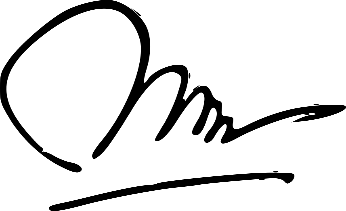 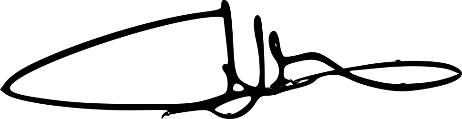 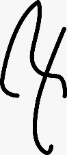 Prof. Jaka Sriyana, SE., M.Si., Ph.DAnjar Priyono, SE., M.Si., Ph.DDra. Suhartini, M.Si